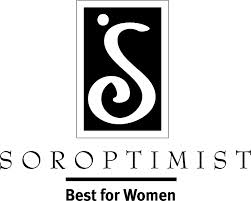 Print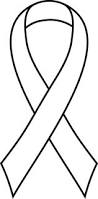 Cut outColor the ribbon to represent the color of cancer you would like to recognize. (optional)Write buyer’s name on it.HangSell more